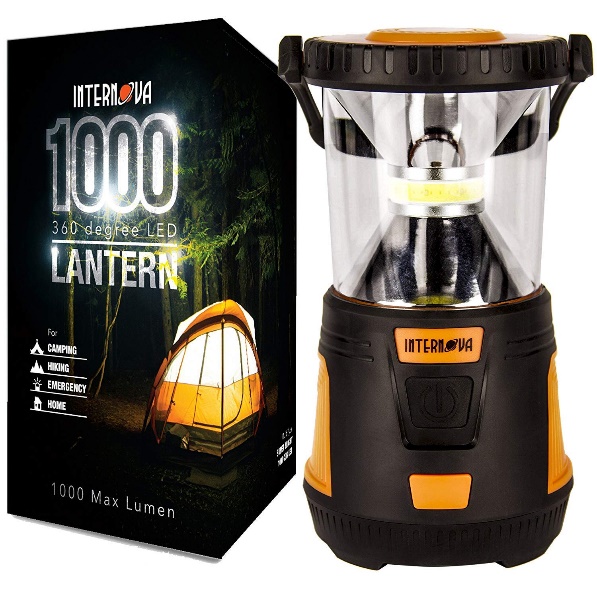 Lightweight and portable design – weighs only 1.5 poundsCan be used indoors & outdoors – doesn’t make any noiseChoose from 4 Modes: Low, High with Dimmer, Red, and Red SOSIncludes a sturdy rubber handle to hang lanternExtra durable, water-resistant lantern that can be used in rain or snowNon-Slip base made from strong rubber & plasticSuper bright 1000 maximum lumens output and 360 degree Arc lighting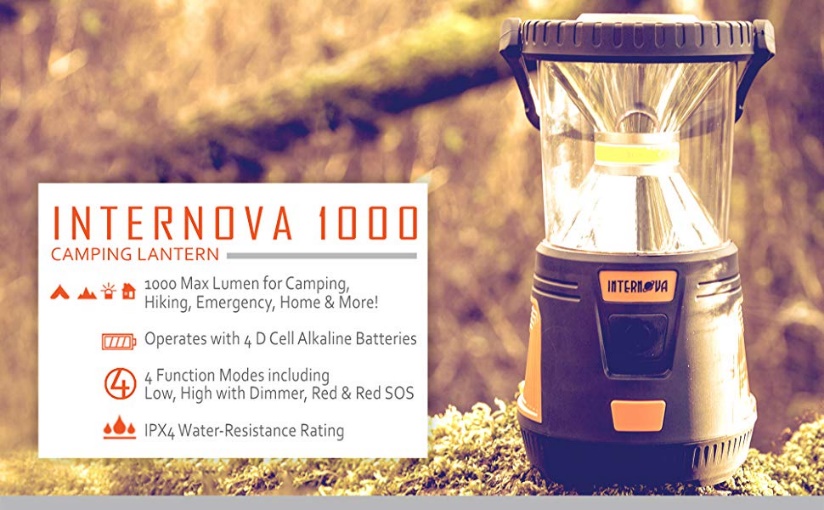 Product Details: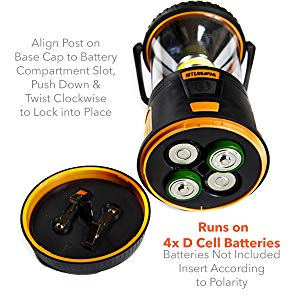 Dimensions: 5.5 x 5.5 x 9.8 inches; 1.5 poundsBatteries: 4 D batteries required (not included)Sturdy Rubber HandleWater Resistant & Plastic Molded BaseHigh with Dimmer Mode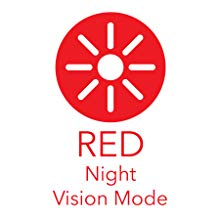 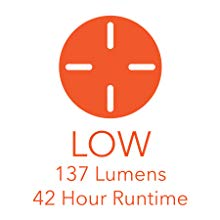 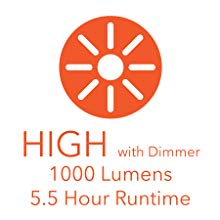 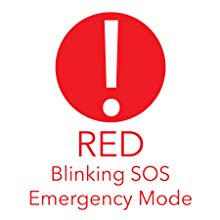 Modes, Lumens and Run Times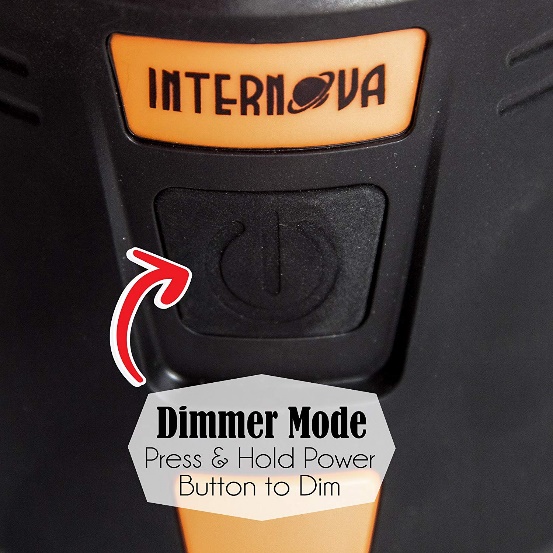 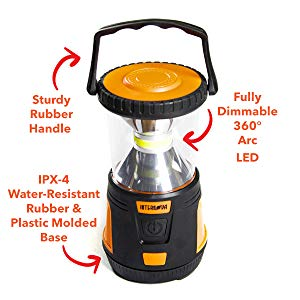 Additional Features:Massively bright or elegantly dimIncredible durability – built to weather the elementsDesigned for stabilityFive full hours of non-stop, cool-running, dependable safety in emergenciesChoose between brilliant white for ultimate brightness, red LED’s for stargazing night, or the built in red SOS function to keep you and your family safe during an emergency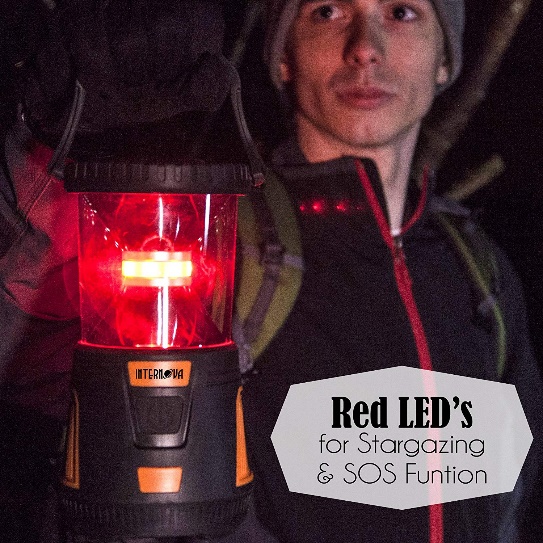 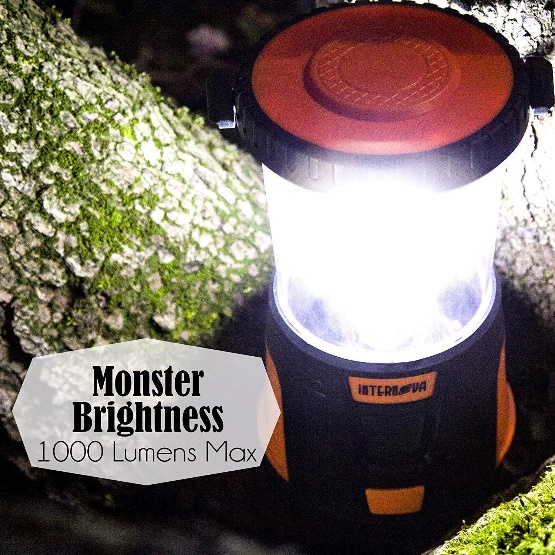 